КАРАР                                                                               ПОСТАНОВЛЕНИЕ№ 9519 августа 2019 йыл                                                        19 августа 2019 годаО внесении изменении в Постановление администрации сельского поселения Кушманаковский сельсовет от 19 июля  2019 г. № 81 «Об утверждении реестра муниципальных услуг (функций), предоставляемых администрацией сельского поселения Кушманаковский сельсовет муниципального района Бураевский район Республики БашкортостанВо исполнение Федерального закона от 27 июля 2010 года № 210-ФЗ «Об организации предоставления государственных и муниципальных услуг», постановления Правительства Республики Башкортостан от 22.04.2016 № 153 «Об утверждении типового (рекомендованного) перечня муниципальных услуг, оказываемых органами местного самоуправления в Республике Башкортостан», Администрация сельского поселения Кушманаковский сельсовет муниципального района Бураевский район постановляет: Приложение Постановления администрации сельского поселения Кушманаковский сельсовет от 19 июля 2019 г. № 81 «Об утверждении реестра муниципальных услуг (функций), предоставляемых администрацией сельского поселения Кушманаковский сельсовет муниципального района Бураевский район Республики Башкортостан» изложить в новой редакции согласно приложению. Разместить настоящее Постановление на официальном сайте сельского поселения Кушманаковский сельсовет муниципального района Бураевский район Республики Башкортостан.Контроль за исполнением настоящего Постановления оставляю за собой.Глава сельского поселения                                                                    Кушманаковский сельсовет                                           муниципального районаБураевский район         Республики Башкортостан                                                             А.Д.КаюмовПриложениеУтвержден постановлением Администрации сельского 										поселения Кушманаковский сельсовет муниципального района Бураевский район Республики Башкортостан от 19 августа 2019 г. № 95Перечень муниципальных услуг (функций), сельского поселения Кушманаковский  сельсовет муниципального района Бураевский район Республики БашкортостанБашkортостан  РеспубликаhыБорай районы  муниципаль                                                                                                                                                                                                             районының  Кушманак ауылсоветы ауыл биләмәhе хакимиәте 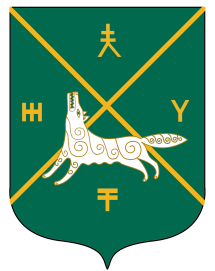 Администрация сельского поселения Кушманаковский сельсовет муниципального района     Бураевский район Республики Башкортостан№ п/пНаименование муниципальной услугиНаименование органа, отвечающего за разработку и актуализацию административного регламента предоставления муниципальной услуги1Принятие на учет граждан в качестве нуждающихся в жилых помещенияхАдминистрация сельского поселения Кушманаковский сельсовет муниципального района Бураевский район2Предоставление в установленном порядке жилых помещений муниципального жилищного фонда по договорам социального найма Администрация сельского поселения Кушманаковский сельсовет муниципального района Бураевский район3Признание граждан малоимущими в целях постановки их на учет в качестве нуждающихся в жилых помещениях Администрация сельского поселения Кушманаковский сельсовет муниципального района Бураевский район4Присвоение и аннулирование адресов Администрация сельского поселения Кушманаковский сельсовет муниципального района Бураевский район5Передача жилых помещений муниципального жилищного фонда в собственность граждан в порядке приватизацииАдминистрация сельского поселения Кушманаковский сельсовет муниципального района Бураевский район